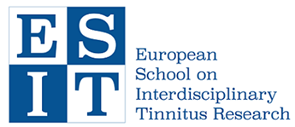 Europejska Szkoła Interdyscyplinarnych Badań nad Szumami Usznymi – Kwestionariusz Przesiewowy (ESIT- SQ)Kwestionariusz składa się z dwóch części. Część A zawiera ogólne pytania dotyczące wieku, wzrostu, stylu życia oraz stanu zdrowia. Część A może wypełnić każdy, niezależnie od tego, czy doświadcza szumów usznych. Wypełnienie tej części kwestionariusza powinno zając około 5 minut. Jeśli w ciągu ostatniego roku występowały u Pana/Pani szumy uszne, prosimy o wypełnienie części B, w której znajdują się pytania dotyczące szumów usznych. Wypełnienie tej części kwestionariusza powinno zająć od 5 do 10 minut, w zależności od Pana/Pani odpowiedzi.CZĘŚĆ A. INFORMACJE OGÓLNECZĘŚĆ A. INFORMACJE OGÓLNECZĘŚĆ A. INFORMACJE OGÓLNECZĘŚĆ A. INFORMACJE OGÓLNEOdpowiadając na poniższe pytania, proszę wybrać odpowiedź, która najlepiej opisuje Pana/Panią oraz Pana/Pani doświadczenia. W niektórych przypadkach, możliwe jest wskazanie więcej niż jednej odpowiedzi.Odpowiadając na poniższe pytania, proszę wybrać odpowiedź, która najlepiej opisuje Pana/Panią oraz Pana/Pani doświadczenia. W niektórych przypadkach, możliwe jest wskazanie więcej niż jednej odpowiedzi.Odpowiadając na poniższe pytania, proszę wybrać odpowiedź, która najlepiej opisuje Pana/Panią oraz Pana/Pani doświadczenia. W niektórych przypadkach, możliwe jest wskazanie więcej niż jednej odpowiedzi.Odpowiadając na poniższe pytania, proszę wybrać odpowiedź, która najlepiej opisuje Pana/Panią oraz Pana/Pani doświadczenia. W niektórych przypadkach, możliwe jest wskazanie więcej niż jednej odpowiedzi.A1 Wiek (w latach)Wiek (w latach)Wiek (w latach)_ __ __ _A2Płeć określona przy narodzinach:Płeć określona przy narodzinach:Płeć określona przy narodzinach:☐ Męska ☐ Żeńska ☐ Inna ☐ Wolę nie odpowiadać na to pytanie☐ Męska ☐ Żeńska ☐ Inna ☐ Wolę nie odpowiadać na to pytanie☐ Męska ☐ Żeńska ☐ Inna ☐ Wolę nie odpowiadać na to pytanieA3Wzrost:Wzrost:Wzrost:_ _ _ cm _ _ _ cm _ _ _ cm A4Waga:Waga:Waga:_ _ _ kg _ _ _ kg _ _ _ kg A5Wykształcenie:Wykształcenie:Wykształcenie:☐ Niepełne podstawowe☐ Podstawowe☐ Gimnazjalne, zasadnicze zawodowe☐ Licealne, technikum ☐ Wyższe☐ Niepełne podstawowe☐ Podstawowe☐ Gimnazjalne, zasadnicze zawodowe☐ Licealne, technikum ☐ Wyższe☐ Niepełne podstawowe☐ Podstawowe☐ Gimnazjalne, zasadnicze zawodowe☐ Licealne, technikum ☐ WyższeA6Ile porcji alkoholu wypija Pan/Pani średnio w ciągu tygodnia? Ile porcji alkoholu wypija Pan/Pani średnio w ciągu tygodnia? Ile porcji alkoholu wypija Pan/Pani średnio w ciągu tygodnia? Jedna porcja to 125 ml kieliszek wina, 330 ml piwa lub 40 ml kieliszek wódkiJedna porcja to 125 ml kieliszek wina, 330 ml piwa lub 40 ml kieliszek wódkiJedna porcja to 125 ml kieliszek wina, 330 ml piwa lub 40 ml kieliszek wódki_ __ __ _A7Która z podanych poniżej opcji najlepiej określa Pana/Pani stosunek do palenia tytoniu?Która z podanych poniżej opcji najlepiej określa Pana/Pani stosunek do palenia tytoniu?Która z podanych poniżej opcji najlepiej określa Pana/Pani stosunek do palenia tytoniu?☐ Niepalący (nigdy) ☐ Palący ☐ Obecnie niepalący, palący w przeszłości☐ Niepalący (nigdy) ☐ Palący ☐ Obecnie niepalący, palący w przeszłości☐ Niepalący (nigdy) ☐ Palący ☐ Obecnie niepalący, palący w przeszłościA8Według Pana/Pani wiedzy, ilu członków Pana/Pani najbliższej rodziny (rodzice, rodzeństwo, dzieci) doświadczyło szumów usznych lub niedosłuchu? Według Pana/Pani wiedzy, ilu członków Pana/Pani najbliższej rodziny (rodzice, rodzeństwo, dzieci) doświadczyło szumów usznych lub niedosłuchu? Według Pana/Pani wiedzy, ilu członków Pana/Pani najbliższej rodziny (rodzice, rodzeństwo, dzieci) doświadczyło szumów usznych lub niedosłuchu? Proszę wpisać liczbę obok wymienionych członków rodziny.Proszę wpisać liczbę obok wymienionych członków rodziny.Proszę wpisać liczbę obok wymienionych członków rodziny.__ Ojciec            __ Matka __ Brat/bracia     __ Siostra/y__ Syn/owie        __ Córka/ki__ Ojciec            __ Matka __ Brat/bracia     __ Siostra/y__ Syn/owie        __ Córka/ki__ Ojciec            __ Matka __ Brat/bracia     __ Siostra/y__ Syn/owie        __ Córka/kiA9Czy cierpi Pan/Pani na zawroty głowy? Czy cierpi Pan/Pani na zawroty głowy? Czy cierpi Pan/Pani na zawroty głowy? ☐ Nie, nigdy ☐ Tak, mniej niż jeden epizod w roku☐ Tak, co najmniej jeden epizod w roku ☐ Nie, nigdy ☐ Tak, mniej niż jeden epizod w roku☐ Tak, co najmniej jeden epizod w roku ☐ Nie, nigdy ☐ Tak, mniej niż jeden epizod w roku☐ Tak, co najmniej jeden epizod w roku A10Czy zdiagnozowano u Pana/Pani którąkolwiek z poniższych chorób uszu? Czy zdiagnozowano u Pana/Pani którąkolwiek z poniższych chorób uszu? Czy zdiagnozowano u Pana/Pani którąkolwiek z poniższych chorób uszu? Może Pan/Pani zaznaczyć więcej niż jedną odpowiedź.Może Pan/Pani zaznaczyć więcej niż jedną odpowiedź.Może Pan/Pani zaznaczyć więcej niż jedną odpowiedź.☐ Uraz akustyczny (uszkodzenie słuchu spowodowane hałasem)☐ Uraz ciśnieniowy (spowodowany nagłą zmianą ciśnienia)☐ Niedosłuch związany z wiekiem☐ Nagłe uszkodzenie słuchu☐ Niedosłuch z innych przyczyn☐ Chorobę Ménière’a ☐ Nerwiak nerwu słuchowego (guz nerwu słuchowego)  ☐ Ostre zapalenie ucha środkowego lub zewnętrznego☐ Wysiękowe zapalenie ucha środkowego lub dysfunkcja trąbki słuchowej (Eustachiusza)☐ Przewlekłe zapalenie ucha środkowego (np. perforacja błony bębenkowej, perlak)☐ Otoskleroza (unieruchomienie łańcucha kosteczek słuchowych)☐ Inne choroby ucha. Proszę wymienić ___________________________________________ ☐ Żadne z powyższych☐ Uraz akustyczny (uszkodzenie słuchu spowodowane hałasem)☐ Uraz ciśnieniowy (spowodowany nagłą zmianą ciśnienia)☐ Niedosłuch związany z wiekiem☐ Nagłe uszkodzenie słuchu☐ Niedosłuch z innych przyczyn☐ Chorobę Ménière’a ☐ Nerwiak nerwu słuchowego (guz nerwu słuchowego)  ☐ Ostre zapalenie ucha środkowego lub zewnętrznego☐ Wysiękowe zapalenie ucha środkowego lub dysfunkcja trąbki słuchowej (Eustachiusza)☐ Przewlekłe zapalenie ucha środkowego (np. perforacja błony bębenkowej, perlak)☐ Otoskleroza (unieruchomienie łańcucha kosteczek słuchowych)☐ Inne choroby ucha. Proszę wymienić ___________________________________________ ☐ Żadne z powyższych☐ Uraz akustyczny (uszkodzenie słuchu spowodowane hałasem)☐ Uraz ciśnieniowy (spowodowany nagłą zmianą ciśnienia)☐ Niedosłuch związany z wiekiem☐ Nagłe uszkodzenie słuchu☐ Niedosłuch z innych przyczyn☐ Chorobę Ménière’a ☐ Nerwiak nerwu słuchowego (guz nerwu słuchowego)  ☐ Ostre zapalenie ucha środkowego lub zewnętrznego☐ Wysiękowe zapalenie ucha środkowego lub dysfunkcja trąbki słuchowej (Eustachiusza)☐ Przewlekłe zapalenie ucha środkowego (np. perforacja błony bębenkowej, perlak)☐ Otoskleroza (unieruchomienie łańcucha kosteczek słuchowych)☐ Inne choroby ucha. Proszę wymienić ___________________________________________ ☐ Żadne z powyższychA11Czy przeszedł/przeszła Pan/Pani któryś z poniższych zabiegów? Czy przeszedł/przeszła Pan/Pani któryś z poniższych zabiegów? Czy przeszedł/przeszła Pan/Pani któryś z poniższych zabiegów? Może Pan/Pani zaznaczyć więcej niż jedną odpowiedź.Może Pan/Pani zaznaczyć więcej niż jedną odpowiedź.Może Pan/Pani zaznaczyć więcej niż jedną odpowiedź.☐ Operację ucha ☐ Operację stomatologiczną ☐ Operację neurochirurgiczną☐ Nakłucie lędźwiowe☐ Chemioterapię ☐ Radioterapię głowy i szyi☐ Elektrowstrząsy☐ Inne. Proszę wymienić jakie __________________________________________________☐ Żadne z powyższych☐ Operację ucha ☐ Operację stomatologiczną ☐ Operację neurochirurgiczną☐ Nakłucie lędźwiowe☐ Chemioterapię ☐ Radioterapię głowy i szyi☐ Elektrowstrząsy☐ Inne. Proszę wymienić jakie __________________________________________________☐ Żadne z powyższych☐ Operację ucha ☐ Operację stomatologiczną ☐ Operację neurochirurgiczną☐ Nakłucie lędźwiowe☐ Chemioterapię ☐ Radioterapię głowy i szyi☐ Elektrowstrząsy☐ Inne. Proszę wymienić jakie __________________________________________________☐ Żadne z powyższychA12Czy w ciągu ostatniego tygodnia dźwięki zewnętrzne stanowiły dla Pana/Pani problem, były zbyt głośne lub uciążliwe, podczas gdy dla innych osób były one normalne? Uwaga: dotyczy zewnętrznych dźwięków (np. dźwięków otoczenia, odgłosów w tle, mowy, muzyki), a nie szumów usznych.Czy w ciągu ostatniego tygodnia dźwięki zewnętrzne stanowiły dla Pana/Pani problem, były zbyt głośne lub uciążliwe, podczas gdy dla innych osób były one normalne? Uwaga: dotyczy zewnętrznych dźwięków (np. dźwięków otoczenia, odgłosów w tle, mowy, muzyki), a nie szumów usznych.Czy w ciągu ostatniego tygodnia dźwięki zewnętrzne stanowiły dla Pana/Pani problem, były zbyt głośne lub uciążliwe, podczas gdy dla innych osób były one normalne? Uwaga: dotyczy zewnętrznych dźwięków (np. dźwięków otoczenia, odgłosów w tle, mowy, muzyki), a nie szumów usznych.☐ Nie, nie miałam/em problemu☐ Tak, niewielki problem☐ Tak, umiarkowany problem☐ Tak, duży problem☐ Tak, bardzo duży problem☐ Nie, nie miałam/em problemu☐ Tak, niewielki problem☐ Tak, umiarkowany problem☐ Tak, duży problem☐ Tak, bardzo duży problem☐ Nie, nie miałam/em problemu☐ Tak, niewielki problem☐ Tak, umiarkowany problem☐ Tak, duży problem☐ Tak, bardzo duży problemA13Czy obecnie ma Pan/Pani jakiekolwiek inne problemy ze słuchem, takie jak np. trudności z rozumieniem mowy w hałasie?Czy obecnie ma Pan/Pani jakiekolwiek inne problemy ze słuchem, takie jak np. trudności z rozumieniem mowy w hałasie?Czy obecnie ma Pan/Pani jakiekolwiek inne problemy ze słuchem, takie jak np. trudności z rozumieniem mowy w hałasie?☐ Tak, w ogóle nie słyszę☐ Tak, duże trudności☐ Tak, umiarkowane trudności☐ Tak, nieduże trudności☐ Nie, nie mam trudności ☐ Nie wiem / Trudno powiedzieć☐ Tak, w ogóle nie słyszę☐ Tak, duże trudności☐ Tak, umiarkowane trudności☐ Tak, nieduże trudności☐ Nie, nie mam trudności ☐ Nie wiem / Trudno powiedzieć☐ Tak, w ogóle nie słyszę☐ Tak, duże trudności☐ Tak, umiarkowane trudności☐ Tak, nieduże trudności☐ Nie, nie mam trudności ☐ Nie wiem / Trudno powiedziećA14Czy używa Pan/Pani któregoś z poniżej wymienionych urządzeń? Czy używa Pan/Pani któregoś z poniżej wymienionych urządzeń? Czy używa Pan/Pani któregoś z poniżej wymienionych urządzeń? Może Pan/Pani zaznaczyć więcej niż jedną odpowiedź.Może Pan/Pani zaznaczyć więcej niż jedną odpowiedź.Może Pan/Pani zaznaczyć więcej niż jedną odpowiedź.☐ Aparat słuchowy☐ Implant ślimakowy☐ Generator szumu (dźwięków)☐ Aparat słuchowy z funkcją generatora szumu (dźwięków)☐ Żadne z powyższych☐ Aparat słuchowy☐ Implant ślimakowy☐ Generator szumu (dźwięków)☐ Aparat słuchowy z funkcją generatora szumu (dźwięków)☐ Żadne z powyższych☐ Aparat słuchowy☐ Implant ślimakowy☐ Generator szumu (dźwięków)☐ Aparat słuchowy z funkcją generatora szumu (dźwięków)☐ Żadne z powyższychA15Czy występują u Pana/Pani któreś z poniższych dolegliwości bólowych? Czy występują u Pana/Pani któreś z poniższych dolegliwości bólowych? Czy występują u Pana/Pani któreś z poniższych dolegliwości bólowych? Może Pan/Pani zaznaczyć więcej niż jedną odpowiedź.Może Pan/Pani zaznaczyć więcej niż jedną odpowiedź.Może Pan/Pani zaznaczyć więcej niż jedną odpowiedź.☐ Bóle głowy☐ Bóle szyi i/lub karku☐ Ból ucha/uszu☐ Bóle stawu skroniowo-żuchwowego☐ Bóle w obrębie twarzy☐ Inne rodzaje bólu. Proszę wymienić jakie _______________________________________☐ Nie ☐ Bóle głowy☐ Bóle szyi i/lub karku☐ Ból ucha/uszu☐ Bóle stawu skroniowo-żuchwowego☐ Bóle w obrębie twarzy☐ Inne rodzaje bólu. Proszę wymienić jakie _______________________________________☐ Nie ☐ Bóle głowy☐ Bóle szyi i/lub karku☐ Ból ucha/uszu☐ Bóle stawu skroniowo-żuchwowego☐ Bóle w obrębie twarzy☐ Inne rodzaje bólu. Proszę wymienić jakie _______________________________________☐ Nie A16Czy została u Pana/Pani zdiagnozowana przez specjalistę któraś z niżej wymienionych chorób lub dolegliwości? Czy została u Pana/Pani zdiagnozowana przez specjalistę któraś z niżej wymienionych chorób lub dolegliwości? Czy została u Pana/Pani zdiagnozowana przez specjalistę któraś z niżej wymienionych chorób lub dolegliwości? Może Pan/Pani zaznaczyć więcej niż jedną odpowiedź.Może Pan/Pani zaznaczyć więcej niż jedną odpowiedź.Może Pan/Pani zaznaczyć więcej niż jedną odpowiedź.W obrębie narządu żucia:  ☐ Zaburzenia stawów skroniowo-żuchwowych☐ Choroby zębówNeurologiczne:☐ Zapalenie opon mózgowo-rdzeniowych ☐ Stwardnienie rozsiane☐ Epilepsja☐ Udar mózgu ☐ Inne schorzenie naczyń mózgowych☐ Demencja☐ Inne choroby neurologicznePsychiatryczne lub psychologiczne:☐ Zaburzenia lękowe  ☐ Depresja  ☐ Uraz emocjonalny☐ Nadmierny stresZaburzenia snu:☐ Trudności z zasypianiem ☐ Trudności z ciągłością snu / Wybudzanie podczas snuSercowo-naczyniowe:☐ Niskie ciśnienie krwi☐ Wysokie ciśnienie krwi☐ Zawał mięśnia sercowegoEndokrynologiczne i metaboliczne: ☐ Choroby tarczycy☐ Cukrzyca  ☐ Hiperinsulinemia  ☐ Podwyższony poziom cholesterolu  Reumatologiczne i immunologiczne:☐ Reumatoidalne zapalenie stawów☐ Toczeń rumieniowaty układowyOtolaryngologiczne:☐ Przewlekłe zapalenie zatok☐ Skrzywienie przegrody nosaZakaźne: ☐ Syfilis (kiła)☐ HIV ☐ BoreliozaInne: ☐ Anemia (niedokrwistość)☐ Zaburzenia równowagi  ☐ Nadkwasota i/lub refluks żołądkowo-przełykowy☐ Globus (uczucie kuli w gardle)☐ Inne. Proszę sprecyzować ___________________________________________________☐ Żadne z powyższych W obrębie narządu żucia:  ☐ Zaburzenia stawów skroniowo-żuchwowych☐ Choroby zębówNeurologiczne:☐ Zapalenie opon mózgowo-rdzeniowych ☐ Stwardnienie rozsiane☐ Epilepsja☐ Udar mózgu ☐ Inne schorzenie naczyń mózgowych☐ Demencja☐ Inne choroby neurologicznePsychiatryczne lub psychologiczne:☐ Zaburzenia lękowe  ☐ Depresja  ☐ Uraz emocjonalny☐ Nadmierny stresZaburzenia snu:☐ Trudności z zasypianiem ☐ Trudności z ciągłością snu / Wybudzanie podczas snuSercowo-naczyniowe:☐ Niskie ciśnienie krwi☐ Wysokie ciśnienie krwi☐ Zawał mięśnia sercowegoEndokrynologiczne i metaboliczne: ☐ Choroby tarczycy☐ Cukrzyca  ☐ Hiperinsulinemia  ☐ Podwyższony poziom cholesterolu  Reumatologiczne i immunologiczne:☐ Reumatoidalne zapalenie stawów☐ Toczeń rumieniowaty układowyOtolaryngologiczne:☐ Przewlekłe zapalenie zatok☐ Skrzywienie przegrody nosaZakaźne: ☐ Syfilis (kiła)☐ HIV ☐ BoreliozaInne: ☐ Anemia (niedokrwistość)☐ Zaburzenia równowagi  ☐ Nadkwasota i/lub refluks żołądkowo-przełykowy☐ Globus (uczucie kuli w gardle)☐ Inne. Proszę sprecyzować ___________________________________________________☐ Żadne z powyższych W obrębie narządu żucia:  ☐ Zaburzenia stawów skroniowo-żuchwowych☐ Choroby zębówNeurologiczne:☐ Zapalenie opon mózgowo-rdzeniowych ☐ Stwardnienie rozsiane☐ Epilepsja☐ Udar mózgu ☐ Inne schorzenie naczyń mózgowych☐ Demencja☐ Inne choroby neurologicznePsychiatryczne lub psychologiczne:☐ Zaburzenia lękowe  ☐ Depresja  ☐ Uraz emocjonalny☐ Nadmierny stresZaburzenia snu:☐ Trudności z zasypianiem ☐ Trudności z ciągłością snu / Wybudzanie podczas snuSercowo-naczyniowe:☐ Niskie ciśnienie krwi☐ Wysokie ciśnienie krwi☐ Zawał mięśnia sercowegoEndokrynologiczne i metaboliczne: ☐ Choroby tarczycy☐ Cukrzyca  ☐ Hiperinsulinemia  ☐ Podwyższony poziom cholesterolu  Reumatologiczne i immunologiczne:☐ Reumatoidalne zapalenie stawów☐ Toczeń rumieniowaty układowyOtolaryngologiczne:☐ Przewlekłe zapalenie zatok☐ Skrzywienie przegrody nosaZakaźne: ☐ Syfilis (kiła)☐ HIV ☐ BoreliozaInne: ☐ Anemia (niedokrwistość)☐ Zaburzenia równowagi  ☐ Nadkwasota i/lub refluks żołądkowo-przełykowy☐ Globus (uczucie kuli w gardle)☐ Inne. Proszę sprecyzować ___________________________________________________☐ Żadne z powyższych A17Szumy uszne to dźwięki, które są słyszane w głowie lub w uszach (takie jak dzwonienie czy brzęczenie) bez obecności zewnętrznego źródła dźwięku. Czy w ciągu ostatniego roku doświadczył/a Pan/Pani szumów usznych w głowie, jednym lub obydwu uszach, trwających dłużej niż 5 minut?Szumy uszne to dźwięki, które są słyszane w głowie lub w uszach (takie jak dzwonienie czy brzęczenie) bez obecności zewnętrznego źródła dźwięku. Czy w ciągu ostatniego roku doświadczył/a Pan/Pani szumów usznych w głowie, jednym lub obydwu uszach, trwających dłużej niż 5 minut?Szumy uszne to dźwięki, które są słyszane w głowie lub w uszach (takie jak dzwonienie czy brzęczenie) bez obecności zewnętrznego źródła dźwięku. Czy w ciągu ostatniego roku doświadczył/a Pan/Pani szumów usznych w głowie, jednym lub obydwu uszach, trwających dłużej niż 5 minut?☐ Tak, przez większość czasu lub stale☐ Tak, często☐ Tak, czasami☐ Nie, nie w ciągu ostatniego roku☐ Nie, nigdy☐ Nie wiem☐ Tak, przez większość czasu lub stale☐ Tak, często☐ Tak, czasami☐ Nie, nie w ciągu ostatniego roku☐ Nie, nigdy☐ Nie wiem☐ Tak, przez większość czasu lub stale☐ Tak, często☐ Tak, czasami☐ Nie, nie w ciągu ostatniego roku☐ Nie, nigdy☐ Nie wiemDziękujemy za wypełnienie części A. Jeśli odpowiedział/a Pan/Pani 'Tak' na pytanie A17 (odpowiedź 1, 2 lub 3), prosimy o wypełnienie części B. Jeśli odpowiedział/a Pan/Pani 'Nie' (odpowiedź 4 lub 5) lub 'Nie wiem' (odpowiedź 6) na pytanie A17 na tym kończy się badanie. Dziękujemy za udział w badaniu.Dziękujemy za wypełnienie części A. Jeśli odpowiedział/a Pan/Pani 'Tak' na pytanie A17 (odpowiedź 1, 2 lub 3), prosimy o wypełnienie części B. Jeśli odpowiedział/a Pan/Pani 'Nie' (odpowiedź 4 lub 5) lub 'Nie wiem' (odpowiedź 6) na pytanie A17 na tym kończy się badanie. Dziękujemy za udział w badaniu.Dziękujemy za wypełnienie części A. Jeśli odpowiedział/a Pan/Pani 'Tak' na pytanie A17 (odpowiedź 1, 2 lub 3), prosimy o wypełnienie części B. Jeśli odpowiedział/a Pan/Pani 'Nie' (odpowiedź 4 lub 5) lub 'Nie wiem' (odpowiedź 6) na pytanie A17 na tym kończy się badanie. Dziękujemy za udział w badaniu.Dziękujemy za wypełnienie części A. Jeśli odpowiedział/a Pan/Pani 'Tak' na pytanie A17 (odpowiedź 1, 2 lub 3), prosimy o wypełnienie części B. Jeśli odpowiedział/a Pan/Pani 'Nie' (odpowiedź 4 lub 5) lub 'Nie wiem' (odpowiedź 6) na pytanie A17 na tym kończy się badanie. Dziękujemy za udział w badaniu.CZĘŚĆ B. CHARAKTERYSTYKA SZUMÓW USZNYCHCZĘŚĆ B. CHARAKTERYSTYKA SZUMÓW USZNYCHCZĘŚĆ B. CHARAKTERYSTYKA SZUMÓW USZNYCHCZĘŚĆ B. CHARAKTERYSTYKA SZUMÓW USZNYCHDziękujemy za wypełnienie części A. W poniższych pytaniach, prosimy o podanie odpowiedzi, która najlepiej opisuje Pana/Pani szumy uszne i ich związek z innymi dolegliwościami. W przypadku niektórych pytań może Pan/Pani wybrać więcej niż jedną odpowiedź.Dziękujemy za wypełnienie części A. W poniższych pytaniach, prosimy o podanie odpowiedzi, która najlepiej opisuje Pana/Pani szumy uszne i ich związek z innymi dolegliwościami. W przypadku niektórych pytań może Pan/Pani wybrać więcej niż jedną odpowiedź.Dziękujemy za wypełnienie części A. W poniższych pytaniach, prosimy o podanie odpowiedzi, która najlepiej opisuje Pana/Pani szumy uszne i ich związek z innymi dolegliwościami. W przypadku niektórych pytań może Pan/Pani wybrać więcej niż jedną odpowiedź.Dziękujemy za wypełnienie części A. W poniższych pytaniach, prosimy o podanie odpowiedzi, która najlepiej opisuje Pana/Pani szumy uszne i ich związek z innymi dolegliwościami. W przypadku niektórych pytań może Pan/Pani wybrać więcej niż jedną odpowiedź.B1Średnio, jak często występują u Pana/Pani szumy uszne?Średnio, jak często występują u Pana/Pani szumy uszne?Średnio, jak często występują u Pana/Pani szumy uszne?☐ Codziennie lub prawie codziennie☐ Mniej więcej co tydzień☐ Mniej więcej co miesiąc☐ Co kilka miesięcy☐ Raz w roku☐ Codziennie lub prawie codziennie☐ Mniej więcej co tydzień☐ Mniej więcej co miesiąc☐ Co kilka miesięcy☐ Raz w roku☐ Codziennie lub prawie codziennie☐ Mniej więcej co tydzień☐ Mniej więcej co miesiąc☐ Co kilka miesięcy☐ Raz w rokuB2Proszę wybrać odpowiedź, która najlepiej opisuje Pana/Pani szumy uszne w ciągu dnia:Proszę wybrać odpowiedź, która najlepiej opisuje Pana/Pani szumy uszne w ciągu dnia:Proszę wybrać odpowiedź, która najlepiej opisuje Pana/Pani szumy uszne w ciągu dnia:☐ Stałe: zawsze je słyszę lub słyszę je zwykle, gdy jestem w cichym pomieszczeniu.  ☐ Okresowe: pojawiają się i znikają. Nie słyszę ich zawsze, gdy jestem w cichym pomieszczeniu.☐ Stałe: zawsze je słyszę lub słyszę je zwykle, gdy jestem w cichym pomieszczeniu.  ☐ Okresowe: pojawiają się i znikają. Nie słyszę ich zawsze, gdy jestem w cichym pomieszczeniu.☐ Stałe: zawsze je słyszę lub słyszę je zwykle, gdy jestem w cichym pomieszczeniu.  ☐ Okresowe: pojawiają się i znikają. Nie słyszę ich zawsze, gdy jestem w cichym pomieszczeniu.B3Jak dawno temu pojawiły się u Pana/Pani szumy uszne?Jak dawno temu pojawiły się u Pana/Pani szumy uszne?Jak dawno temu pojawiły się u Pana/Pani szumy uszne?_ _ lat _ _ miesięcy temu☐ Nie pamiętam / Trudno powiedzieć_ _ lat _ _ miesięcy temu☐ Nie pamiętam / Trudno powiedzieć_ _ lat _ _ miesięcy temu☐ Nie pamiętam / Trudno powiedziećB4W ciągu ostatniego roku jak bardzo szumy uszne denerwowały lub martwiły Pana/Panią w momentach, gdy były najbardziej nasilone?W ciągu ostatniego roku jak bardzo szumy uszne denerwowały lub martwiły Pana/Panią w momentach, gdy były najbardziej nasilone?W ciągu ostatniego roku jak bardzo szumy uszne denerwowały lub martwiły Pana/Panią w momentach, gdy były najbardziej nasilone?☐ Bardzo☐ Średnio☐ Trochę☐ Wcale ☐ Nie pamiętam / Trudno powiedzieć Jeśli odpowiedział/a Pan/Pani 'Wcale' lub ‘Nie pamiętam / Trudno powiedzieć’ proszę przejść do pytania B6. ☐ Bardzo☐ Średnio☐ Trochę☐ Wcale ☐ Nie pamiętam / Trudno powiedzieć Jeśli odpowiedział/a Pan/Pani 'Wcale' lub ‘Nie pamiętam / Trudno powiedzieć’ proszę przejść do pytania B6. ☐ Bardzo☐ Średnio☐ Trochę☐ Wcale ☐ Nie pamiętam / Trudno powiedzieć Jeśli odpowiedział/a Pan/Pani 'Wcale' lub ‘Nie pamiętam / Trudno powiedzieć’ proszę przejść do pytania B6. B5Jak dawno temu szumy uszne zaczęły być dla Pana/Pani dokuczliwe?Jak dawno temu szumy uszne zaczęły być dla Pana/Pani dokuczliwe?Jak dawno temu szumy uszne zaczęły być dla Pana/Pani dokuczliwe?_ _ lat _ _ miesięcy temu☐ Nie pamiętam / Trudno powiedzieć_ _ lat _ _ miesięcy temu☐ Nie pamiętam / Trudno powiedzieć_ _ lat _ _ miesięcy temu☐ Nie pamiętam / Trudno powiedziećB6Mimo że u większości osób występuje jeden rodzaj szumów usznych, czasami można słyszeć więcej niż jeden rodzaj dźwięku. Czy słyszy Pan/i jeden czy kilka rodzajów dźwięku?Mimo że u większości osób występuje jeden rodzaj szumów usznych, czasami można słyszeć więcej niż jeden rodzaj dźwięku. Czy słyszy Pan/i jeden czy kilka rodzajów dźwięku?Mimo że u większości osób występuje jeden rodzaj szumów usznych, czasami można słyszeć więcej niż jeden rodzaj dźwięku. Czy słyszy Pan/i jeden czy kilka rodzajów dźwięku?☐ Jeden dźwięk ☐ Więcej niż jeden rodzaj dźwięku ☐ Jeden dźwięk ☐ Więcej niż jeden rodzaj dźwięku ☐ Jeden dźwięk ☐ Więcej niż jeden rodzaj dźwięku Jeśli słyszy Pan/Pani więcej niż jeden rodzaj dźwięku, w kolejnych pytaniach proszę udzielić odpowiedzi najlepiej pasujących do tego, który jest najbardziej dokuczliwy. Jeśli słyszy Pan/Pani więcej niż jeden rodzaj dźwięku, w kolejnych pytaniach proszę udzielić odpowiedzi najlepiej pasujących do tego, który jest najbardziej dokuczliwy. Jeśli słyszy Pan/Pani więcej niż jeden rodzaj dźwięku, w kolejnych pytaniach proszę udzielić odpowiedzi najlepiej pasujących do tego, który jest najbardziej dokuczliwy. B7Czy Pana/Pani szumy uszne zaczęły się:Czy Pana/Pani szumy uszne zaczęły się:Czy Pana/Pani szumy uszne zaczęły się:☐ Stopniowo ☐ Nagle ☐ Nie wiem/ Nie pamiętam ☐ Stopniowo ☐ Nagle ☐ Nie wiem/ Nie pamiętam ☐ Stopniowo ☐ Nagle ☐ Nie wiem/ Nie pamiętam B8Jeśli zaznaczył/a Pan/Pani dolegliwości lub zabiegi w pytaniach A9, A10, A11, A12, A13, A15 lub A16, proszę je wymienić tutaj i napisać obok czy miały one miejsce PRZED, mniej więcej W TYM SAMYM CZASIE, czy PO tym jak pojawiły się szumy uszne.Jeśli zaznaczył/a Pan/Pani dolegliwości lub zabiegi w pytaniach A9, A10, A11, A12, A13, A15 lub A16, proszę je wymienić tutaj i napisać obok czy miały one miejsce PRZED, mniej więcej W TYM SAMYM CZASIE, czy PO tym jak pojawiły się szumy uszne.Jeśli zaznaczył/a Pan/Pani dolegliwości lub zabiegi w pytaniach A9, A10, A11, A12, A13, A15 lub A16, proszę je wymienić tutaj i napisać obok czy miały one miejsce PRZED, mniej więcej W TYM SAMYM CZASIE, czy PO tym jak pojawiły się szumy uszne.____________________________________________________________________________________________________________________________________________________________________________________________________________________________________________________________________________________________________________________________________________________________________________________________________________________________________________________________________________________________________________________________________________________________________________________________________________________________________________________________________________________________________________________________________________________________________________________________________________________________________________________________________________________________________________________________________B9Czy pojawienie się szumów usznych było związane z (może Pan/Pani wybrać więcej niż jedną odpowiedź):Czy pojawienie się szumów usznych było związane z (może Pan/Pani wybrać więcej niż jedną odpowiedź):Czy pojawienie się szumów usznych było związane z (może Pan/Pani wybrać więcej niż jedną odpowiedź):☐ Narażeniem na głośne dźwięki☐ Pogorszeniem słuchu ☐ Narażeniem na zmiany ciśnienia (np. w czasie lotu samolotem czy nurkowania)☐ Grypą, przeziębieniem lub inną infekcją ☐ Uczuciem pełności lub zwiększonego ciśnienia w uszach ☐ Stresem☐ Urazem głowy☐ Urazem szyi ☐ Inne. Proszę wymienić ______________________________________________________ ☐ Żadne z powyższych☐ Narażeniem na głośne dźwięki☐ Pogorszeniem słuchu ☐ Narażeniem na zmiany ciśnienia (np. w czasie lotu samolotem czy nurkowania)☐ Grypą, przeziębieniem lub inną infekcją ☐ Uczuciem pełności lub zwiększonego ciśnienia w uszach ☐ Stresem☐ Urazem głowy☐ Urazem szyi ☐ Inne. Proszę wymienić ______________________________________________________ ☐ Żadne z powyższych☐ Narażeniem na głośne dźwięki☐ Pogorszeniem słuchu ☐ Narażeniem na zmiany ciśnienia (np. w czasie lotu samolotem czy nurkowania)☐ Grypą, przeziębieniem lub inną infekcją ☐ Uczuciem pełności lub zwiększonego ciśnienia w uszach ☐ Stresem☐ Urazem głowy☐ Urazem szyi ☐ Inne. Proszę wymienić ______________________________________________________ ☐ Żadne z powyższychB10 Czy w czasie, kiedy pojawiły się szumy uszne przyjmował/a Pan/Pani którykolwiek z wymienionych poniżej leków? Czy w czasie, kiedy pojawiły się szumy uszne przyjmował/a Pan/Pani którykolwiek z wymienionych poniżej leków? Czy w czasie, kiedy pojawiły się szumy uszne przyjmował/a Pan/Pani którykolwiek z wymienionych poniżej leków? Może Pan/Pani zaznaczyć więcej niż jedną odpowiedź.Może Pan/Pani zaznaczyć więcej niż jedną odpowiedź.Może Pan/Pani zaznaczyć więcej niż jedną odpowiedź.☐ Aspiryna☐ Leki przeciwbólowe. Proszę wymienić, jakie  _____________________________________☐ Steroidy (sterydy) doustne. Proszę wymienić, jakie ________________________________☐ Antybiotyki. Proszę wymienić, jakie  ____________________________________________☐ Leki przeciwdepresyjne. Proszę wymienić, jakie  __________________________________☐ Chinina (np. w malarii, skurczach mięśni)☐ Leki moczopędne (diuretyki). Proszę wymienić, jakie  ______________________________☐ Inne leki. Proszę wymienić jakie _______________________________________________☐ Żadne z powyższych☐ Nie wiem / Nie pamiętam☐ Aspiryna☐ Leki przeciwbólowe. Proszę wymienić, jakie  _____________________________________☐ Steroidy (sterydy) doustne. Proszę wymienić, jakie ________________________________☐ Antybiotyki. Proszę wymienić, jakie  ____________________________________________☐ Leki przeciwdepresyjne. Proszę wymienić, jakie  __________________________________☐ Chinina (np. w malarii, skurczach mięśni)☐ Leki moczopędne (diuretyki). Proszę wymienić, jakie  ______________________________☐ Inne leki. Proszę wymienić jakie _______________________________________________☐ Żadne z powyższych☐ Nie wiem / Nie pamiętam☐ Aspiryna☐ Leki przeciwbólowe. Proszę wymienić, jakie  _____________________________________☐ Steroidy (sterydy) doustne. Proszę wymienić, jakie ________________________________☐ Antybiotyki. Proszę wymienić, jakie  ____________________________________________☐ Leki przeciwdepresyjne. Proszę wymienić, jakie  __________________________________☐ Chinina (np. w malarii, skurczach mięśni)☐ Leki moczopędne (diuretyki). Proszę wymienić, jakie  ______________________________☐ Inne leki. Proszę wymienić jakie _______________________________________________☐ Żadne z powyższych☐ Nie wiem / Nie pamiętamB11 Czy uważa Pan/Pani, że któreś z wymienionych wcześniej dolegliwości lub jakiekolwiek inne dolegliwości były związane z pojawieniem się szumów usznych?Czy uważa Pan/Pani, że któreś z wymienionych wcześniej dolegliwości lub jakiekolwiek inne dolegliwości były związane z pojawieniem się szumów usznych?Czy uważa Pan/Pani, że któreś z wymienionych wcześniej dolegliwości lub jakiekolwiek inne dolegliwości były związane z pojawieniem się szumów usznych?Możliwe jest wskazanie maksymalnie trzech odpowiedzi - proszę wybrać najbardziej istotne.Możliwe jest wskazanie maksymalnie trzech odpowiedzi - proszę wybrać najbardziej istotne.Możliwe jest wskazanie maksymalnie trzech odpowiedzi - proszę wybrać najbardziej istotne.☐ Nie☐ Tak Proszę wymienić, które __________________________________________________☐ Nie☐ Tak Proszę wymienić, które __________________________________________________☐ Nie☐ Tak Proszę wymienić, które __________________________________________________B12 Czy głośność Pana/Pani szumów usznych jest cały czas taka sama czy zmienia się w ciągu dnia?Czy głośność Pana/Pani szumów usznych jest cały czas taka sama czy zmienia się w ciągu dnia?Czy głośność Pana/Pani szumów usznych jest cały czas taka sama czy zmienia się w ciągu dnia?☐ Cały czas jest taka sama☐ Czasami się zmienia ☐ Ciągle się zmienia ☐ Nie wiem / Trudno powiedzieć☐ Cały czas jest taka sama☐ Czasami się zmienia ☐ Ciągle się zmienia ☐ Nie wiem / Trudno powiedzieć☐ Cały czas jest taka sama☐ Czasami się zmienia ☐ Ciągle się zmienia ☐ Nie wiem / Trudno powiedziećB13  Jak brzmią Pana/Pani szumy uszne?Jak brzmią Pana/Pani szumy uszne?Jak brzmią Pana/Pani szumy uszne?☐ Jak pojedynczy ton ☐ Jak szum ☐ Jak muzyka☐ Jak cykanie świerszcza ☐ Inaczej. Proszę opisać jak ___________________________________________________☐ Jak pojedynczy ton ☐ Jak szum ☐ Jak muzyka☐ Jak cykanie świerszcza ☐ Inaczej. Proszę opisać jak ___________________________________________________☐ Jak pojedynczy ton ☐ Jak szum ☐ Jak muzyka☐ Jak cykanie świerszcza ☐ Inaczej. Proszę opisać jak ___________________________________________________B14  Proszę opisać wysokość Pana/Pani szumów usznych. Uwaga: Przez wysokość należy rozumieć częstotliwość dźwięku (wysokość tonu), a nie jego głośność.Proszę opisać wysokość Pana/Pani szumów usznych. Uwaga: Przez wysokość należy rozumieć częstotliwość dźwięku (wysokość tonu), a nie jego głośność.Proszę opisać wysokość Pana/Pani szumów usznych. Uwaga: Przez wysokość należy rozumieć częstotliwość dźwięku (wysokość tonu), a nie jego głośność.☐ Dźwięk o wysokiej częstotliwości (o wysokim tonie)☐ Dźwięk o średniej częstotliwości (o średnio wysokim tonie)☐ Dźwięk o niskiej częstotliwości (o niskim tonie)☐ Nie wiem / Trudno powiedzieć ☐ Dźwięk o wysokiej częstotliwości (o wysokim tonie)☐ Dźwięk o średniej częstotliwości (o średnio wysokim tonie)☐ Dźwięk o niskiej częstotliwości (o niskim tonie)☐ Nie wiem / Trudno powiedzieć ☐ Dźwięk o wysokiej częstotliwości (o wysokim tonie)☐ Dźwięk o średniej częstotliwości (o średnio wysokim tonie)☐ Dźwięk o niskiej częstotliwości (o niskim tonie)☐ Nie wiem / Trudno powiedzieć B15  Gdzie Pan/Pani słyszy swoje szumy uszne?Gdzie Pan/Pani słyszy swoje szumy uszne?Gdzie Pan/Pani słyszy swoje szumy uszne?☐ W prawym uchu ☐ W lewym uchu ☐ W obu uszach, głośniej w prawym ☐ W obu uszach, głośniej w lewym☐ W obu uszach tak samo ☐ Wewnątrz głowy ☐ Gdzie indziej. Proszę opisać gdzie ____________________________________________☐ Nie wiem / Trudno powiedzieć☐ W prawym uchu ☐ W lewym uchu ☐ W obu uszach, głośniej w prawym ☐ W obu uszach, głośniej w lewym☐ W obu uszach tak samo ☐ Wewnątrz głowy ☐ Gdzie indziej. Proszę opisać gdzie ____________________________________________☐ Nie wiem / Trudno powiedzieć☐ W prawym uchu ☐ W lewym uchu ☐ W obu uszach, głośniej w prawym ☐ W obu uszach, głośniej w lewym☐ W obu uszach tak samo ☐ Wewnątrz głowy ☐ Gdzie indziej. Proszę opisać gdzie ____________________________________________☐ Nie wiem / Trudno powiedziećB16 Czy Pana/Pani szumy uszne są pulsujące (rytmiczne)?Czy Pana/Pani szumy uszne są pulsujące (rytmiczne)?Czy Pana/Pani szumy uszne są pulsujące (rytmiczne)?☐ Nie☐ Tak, pulsują w rytmie serca (można to sprawdzić jednocześnie mierząc puls i słuchając swoich szumów usznych) ☐ Tak, pulsują zgodnie z oddechem ☐ Tak, zależą od ruchów głowy, szyi, szczęki lub mięśni twarzy ☐ Inne. Proszę opisać, jakie ___________________________________________________☐ Nie☐ Tak, pulsują w rytmie serca (można to sprawdzić jednocześnie mierząc puls i słuchając swoich szumów usznych) ☐ Tak, pulsują zgodnie z oddechem ☐ Tak, zależą od ruchów głowy, szyi, szczęki lub mięśni twarzy ☐ Inne. Proszę opisać, jakie ___________________________________________________☐ Nie☐ Tak, pulsują w rytmie serca (można to sprawdzić jednocześnie mierząc puls i słuchając swoich szumów usznych) ☐ Tak, pulsują zgodnie z oddechem ☐ Tak, zależą od ruchów głowy, szyi, szczęki lub mięśni twarzy ☐ Inne. Proszę opisać, jakie ___________________________________________________B17 Czy Pana/Pani lekarz był w stanie usłyszeć Pana/Pani szumy uszne?Czy Pana/Pani lekarz był w stanie usłyszeć Pana/Pani szumy uszne?Czy Pana/Pani lekarz był w stanie usłyszeć Pana/Pani szumy uszne?☐ Tak ☐ Nie☐ Tak ☐ Nie☐ Tak ☐ NieB18 Czy Pana/Pani szumy uszne ZMNIEJSZAJĄ SIĘ w następujących warunkach (może Pan/Pani wybrać więcej niż jedną odpowiedź):B19 Czy Pana/Pani szumy uszne ZWIĘKSZAJĄ SIĘ w następujących warunkach (może Pan/Pani wybrać więcej niż jedną odpowiedź):☐ Bardzo ciche otoczenie ☐ Ciche dźwięki☐ Głośne dźwięki  ☐ Ruchy głowy ☐ Zaciskanie zębów lub ruchy szczęką☐ Uciskanie głowy, szyi lub okolicy ucha☐ Drzemka☐ Po wyspaniu się ☐ Prowadzenie samochodu☐ Stres lub zdenerwowanie  ☐ Bycie zrelaksowanym☐ Po wypiciu alkoholu☐ Po wypiciu kawy☐ Po zażyciu leków ☐ Noszenie aparatów słuchowych  ☐ Inne. Proszę wymienić, jakie _________________________________________☐ Żadne z powyższych ☐ Bardzo ciche otoczenie ☐ Ciche dźwięki☐ Głośne dźwięki  ☐ Ruchy głowy ☐ Zaciskanie zębów lub ruchy szczęką☐ Uciskanie głowy, szyi lub okolicy ucha☐ Drzemka☐ Niewyspanie☐ Prowadzenie samochodu☐ Stres lub zdenerwowanie  ☐ Bycie zrelaksowanym ☐ Po wypiciu alkoholu ☐ Po wypiciu kawy☐ Po zażyciu leków ☐ Noszenie aparatów słuchowych  ☐ Inne. Proszę wymienić, jakie ___________________________________________☐ Żadne z powyższychB20  Czy w ciągu ostatniego roku był/a Pan/Pani u lekarza pierwszego kontaktu lub u innego specjalisty w przychodni lub szpitalu z powodu Pana/Pani szumów usznych?Czy w ciągu ostatniego roku był/a Pan/Pani u lekarza pierwszego kontaktu lub u innego specjalisty w przychodni lub szpitalu z powodu Pana/Pani szumów usznych?Czy w ciągu ostatniego roku był/a Pan/Pani u lekarza pierwszego kontaktu lub u innego specjalisty w przychodni lub szpitalu z powodu Pana/Pani szumów usznych?☐ Tak, 5 lub więcej wizyt☐ Tak, 2-4 wizyty ☐ Tak, tylko raz☐ Nie☐ Nie pamiętam ☐ Tak, 5 lub więcej wizyt☐ Tak, 2-4 wizyty ☐ Tak, tylko raz☐ Nie☐ Nie pamiętam ☐ Tak, 5 lub więcej wizyt☐ Tak, 2-4 wizyty ☐ Tak, tylko raz☐ Nie☐ Nie pamiętam B21 Czy aktualnie korzysta Pan/Pani z którejś z wymienionych poniżej metod leczenia lub terapii szumów usznych? Czy aktualnie korzysta Pan/Pani z którejś z wymienionych poniżej metod leczenia lub terapii szumów usznych? Czy aktualnie korzysta Pan/Pani z którejś z wymienionych poniżej metod leczenia lub terapii szumów usznych? Może Pan/Pani zaznaczyć więcej niż jedną odpowiedź.Może Pan/Pani zaznaczyć więcej niż jedną odpowiedź.Może Pan/Pani zaznaczyć więcej niż jedną odpowiedź.☐ Leczenie psychiatryczne☐ Psychoterapia ☐ Leczenie audiologiczne (np. terapia dźwiękiem, aparaty słuchowe)☐ Fizjoterapia ☐ Leczenie we własnym zakresie (np. suplementy diety, grupy wsparcia, ćwiczenia relaksacyjne) ☐ Inne. Proszę wymienić, jakie _________________________________________________☐ Żadne z powyższych☐ Leczenie psychiatryczne☐ Psychoterapia ☐ Leczenie audiologiczne (np. terapia dźwiękiem, aparaty słuchowe)☐ Fizjoterapia ☐ Leczenie we własnym zakresie (np. suplementy diety, grupy wsparcia, ćwiczenia relaksacyjne) ☐ Inne. Proszę wymienić, jakie _________________________________________________☐ Żadne z powyższych☐ Leczenie psychiatryczne☐ Psychoterapia ☐ Leczenie audiologiczne (np. terapia dźwiękiem, aparaty słuchowe)☐ Fizjoterapia ☐ Leczenie we własnym zakresie (np. suplementy diety, grupy wsparcia, ćwiczenia relaksacyjne) ☐ Inne. Proszę wymienić, jakie _________________________________________________☐ Żadne z powyższychB22 Czy uważa Pan/Pani, że którekolwiek z sytuacji/ czynności wymienionych wcześniej lub jakiekolwiek inne sytuacje/czynności powodują pogorszenie się Pana/Pani szumów usznych?Czy uważa Pan/Pani, że którekolwiek z sytuacji/ czynności wymienionych wcześniej lub jakiekolwiek inne sytuacje/czynności powodują pogorszenie się Pana/Pani szumów usznych?Czy uważa Pan/Pani, że którekolwiek z sytuacji/ czynności wymienionych wcześniej lub jakiekolwiek inne sytuacje/czynności powodują pogorszenie się Pana/Pani szumów usznych?(Możliwe jest wskazanie maksymalnie trzech odpowiedzi - proszę wybrać najbardziej istotne)(Możliwe jest wskazanie maksymalnie trzech odpowiedzi - proszę wybrać najbardziej istotne)(Możliwe jest wskazanie maksymalnie trzech odpowiedzi - proszę wybrać najbardziej istotne)☐ Nie☐ Tak. Proszę wymienić, jakie __________________________________________________☐ Nie☐ Tak. Proszę wymienić, jakie __________________________________________________☐ Nie☐ Tak. Proszę wymienić, jakie __________________________________________________Dziękujemy za udział w badaniu.Dziękujemy za udział w badaniu.Dziękujemy za udział w badaniu.Dziękujemy za udział w badaniu.